Fundur í samráðshópi opinberra stjórnenda um grunngerð landupplýsinga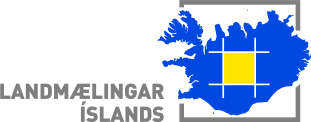 Haldinn 10. október 2013 Landmælingum ÍslandsMálsnúmer verkefnis : V201105033Þátttakendur:	Magnús Guðmundsson- Landmælingum Íslands,  Eydís Líndal Finnbogadóttir – Landmælingum Íslands,  Gunnar H. Kristinsson – Landmælingum ÍslandsSigurjón Jónsson (tók þátt í hluta fundarins) – Landmælingum ÍslandsIngvar Kristinsson - Veðurstofunni, Guðmundur Guðmundsson - Byggðastofnun,Einar Örn Hreinsson - Byggðastofnun Halldór Arinbjarnarson – FerðamálastofaEinar Jónsson – Skipulagsstofnun Kjartan Ingvarsson – Umhverfis og auðlindaráðuneytið, Hjörtur Grétarsson – Þjóðskrá.  Þorvaldur Bragason – OrkustofnunLovísa Ásbjörnsdóttir – Náttúrufræðistofnun ÍslandsGuðjón Bragason – Samband íslenskra sveitarfélagaGunnar Linnet – VegagerðinniBjargey Guðmundsdóttir - MannvirkjastofnunForföll boðuð: Elín Fjóla Þórarinsdóttir – Landgræðsla ríkisinsGuðni Jóhannesson – OrkustofnunÓlf Ýrr – Ferðamálastofu		Fundarstjóri og fundarritari: Magnús Guðmundsson, Fundargerð síðasta fundar (Magnús) – Magnús fór yfir fundargerð síðasta fundar. Ábending kom um að leiðrétta fundarstað og fundartíma í titli fundargerðarinnar.Staðan eða fréttir frá síðasta fundi (allir)Landmælingar Íslands: Eydís sagði frá því hvaða verkefnum er unnið að hjá LMÍ varðandi grunngerð landupplýsingar (sjá glærur). Sigurjón Jónsson LMÍ sýndi landupplýsingagáttina og stöðuna á því verkefni. Þjóðskrá Íslands:  Hjörtur sagði frá helstu verkefnum hjá Þjóðskrá en hann hefur nýlega tekið við starfi sem sviðstjóri yfir fasteignaskráningarsviði stofnunarinnar. Meðal annars er unnið að því að skýra hugtakalíkan fyrir gagnagrunna og að breyta skipulagi gagnagrunna. Einnig verið að vinna að því að móta þjónustu við opin gögn. Skipulagsstofnun: Einar sagði að ekki hafi mikið breyst frá síðasta fundin en hann nefndi sérstaklega  að verkefnið Stafrænt skipulag er byrjað byrja að taka á sig mynd, tengist skipulagsreglugerð. Nefndi einnig að það stendur hvergi í lögum hvert er hlutverk Skipulagsstofnunar varðandi þessi mál. Það eru að verða til drög að fitjuskrá í tengslum við stafræna skipulagið og þar hefur mikið verið byggt á INSPIRE tilskipuninni. Ræddi um að innleiðing geti verið langt og strangt ferli, ekki nóg að setja lög og reglugerðina. Náttúrufræðistofnun: Lovísa sagði að allt sé að miða í rétta átt í þessum málum hjá Náttúrufræðistofnun og að mikið hafi áunnisti við að taka til í gagnagrunnum og skrá gögn. Eru að undirbúa að setja upp vafra til að hægt sé að skoða gögnin á vefnum og eru auk þess að skrá lýsigögn. Lovísa sagði einnig að hjá Náttúrufræðistofnun hafi aukist fyrirspurnir um jarðfræðikort og gróðurkort eftir að gögn LMÍ urðu aðgengileg á vefnum.Vegagerðin: Gunnar Linnet sagði að styrkur sinnar stofnunar hafi verið að þeir byrjuðu snemma á að byggja upp skipulag landupplýsingagna en nú hefur aðeins hægt á vegna þess að vinna stendur yfir við að sameina fjórar samgöngustofnanir í tvær sem tekur mikla orku og tíma. Telur að öll gögn Vegagerðarinnar verði skráð um næstu áramót og því er stofnunin að standa við þær kröfur sem gerðar eru til hennar. Veðurstofan: Ingvar sagði frá því að mestur tími á þessu sviði hafi farið í skilgreingu á vatnafari í vinnuhópi sem hefur verið að störfum m.a. með LMÍ. Skýrsla hópsins er á lokametrunum og verður fljótlega kynnt. Veðurstofan er einnig búnin að klára skráningu hluta af snjóflóðaþekjum sem falla undir Annex III.  Flest gögn veðurstofunnar eru í Annex III í INSPIRE tilskipuninni og því ekki ennþá mikil tímapressa.Samband íslenskra sveitarfélaga: Guðjón dreifði fundargerð frá 14. fundi skipulagsmálanefndar sambandsins þar sem fjallað er um grunngerð landupplýsinga og heimsókn frá forstjóra LMÍ og Árna Geirssyni frá Alta. Sambandið er jákvætt fyrir verkefninu en leggur áherslu á að vinna málin í skrefum og að unnin verði „pilot“ verkefni til að prófa hlutina á Akranesi. Einnig kom fram að sveitarfélög á höfuðborgarsvæðinu hefðu töluverða hagsmuni af því að hefja samstarf um innleiðingu stafræns skipulags. Aukið samstarf þeirra geti jafnframt orðið mikilvægur liður í því að bæta yfirsýn um skipulags- og byggingarmál á höfuðborgarsvæðinu, eins og lengi hefur verið kallað eftir. Gert er ráð fyrir því að Skipulagsstofnun muni á næstunni bjóða sambandinu að tilnefnda fulltrúa í stýrihóp um innleiðingu á Stafrænu skipulagi.Orkustofnun: Þorvaldur sagði frá að allt gangi vel skv. áætlunum sem gerðar hafa verið hjá Orkustofnun. Sérstaklega hefur verið skoðað hvaða gögn  OS falla undir INSPIRE tilskipunina. Mannvirkjastofnun: Bjargey sagði frá því að Mannvirkjastofnun sé í svipuðum sporum og Skipulagsstofnun. Eru ekki ennþá með landupplýsingar en hafa lögbundna skyldu að byggja upp gagnasafn um mannvirki með byggingargátt sem nú er í smíðum.. Þegar þessi mál eru skoðuð koma í ljós ýmsir snertifletir s.s. við Þjóðskrá. Inspire hjálpar vel við að skilja hvað á að skrá og hvernig.Byggðastofnun: Guðmundur sagði frá því að stofnunin er fyrst og fremst notandi landupplýsinga. Eru nú að vinna að nýrri byggðaáætlun fyrir árin 2014-2017 sem verður ítarlegri en áður og er hugmyndin að byggja upp í tengslum við það upplýsingabanka með lýðfræðilegum, hagrænum og félagslegum upplýsingum sem hægt er að tengja við staðsetningu eða svæði. Sagði frá því að Einar Valur hefur verið ráðinn sem landupplýsingasérfræðingur hjá Byggðastofnun til að halda utan um þau mál.  Einar kynnti bakgrunn sinn og hver verða hans aðalverkefni á næstunni hjá Byggðastofnun varðandi uppbyggingu gagnagrunna, vefþjónusta ofl.Umhverfis- og auðlindaráðuneytið: Sagði frá því að í sumar var nokkurt hlé í þessum málum en mikið er framundan. Sagði frá því að tvö verkefni eru að fara af stað á vegum ráðuneytisins sem eru fjármögnum að „upplýsingasamfélaginu“, annars vegar verkefni til að styðja við innleiðingu INSPIRE og hinsvegar verkefni við samræmd innkaup landupplýsinga fyrir allt hið opinbera. Gert er ráð fyrir að ráðinn verði verkefnisstjóri til að leiða þessi verkefni en það mun verða í mjög góðu samstarfi við Landmælingar Íslands.Ferðamálastofa: Halldór sagði frá því að á Ferðamálastofu væri fyrst og fremst verið að vinna með gögn um ferðamenn og ferðaþjónustu og að gera slíkar upplýsingar aðgengileg fyrir þá sem vilja í gegnum vefþjónustur. Einnig er unnið að verkefni við að skrá auðlindir ferðaþjónustunnar í samvinnu við Landmælingar Íslands og er svæði við Vík á Suðurlandi notað sem tilraunasvæði. Samræmingarnefnd umhverfis- og auðlindaráðuneytisins. Nefndin hefur ekki starfað í sumar en fundur verður í næstu viku. Nefndin þarf að skila af sér til ráðherra fyrir áramót. Vinnuhópar um einstök gagnaþemu. Eydís sagði frá reynslu af vinnuhópum um vatnafar og samgöngur fram til þessa sem hægt er að byggja á í framhaldinu. Einnig sagði Kjartan frá því áætlunum um verkefnisstjóra í umhverfisráðuneytinu til að aðstoða við innleiðingu grunngerðar. Samræming á innkaupum landupplýsinga. Kjartan sagði frá því að ráðinn verði verkefnisstjóri til að safna saman upplýsingum um innkaup landupplýsinga fyrir hið opinbera. Ingvar sagði að hægt væri að samræma strax skilmála við innkaup opinberra aðila. Guðjón sagði að sveitarfélög sæju beinan hag af þessu. Guðjón sagði líka frá því að Samband Sveitarfélaga hafi  unnið að innkaupamálum með Reykjavíkurborg, sá sem dró vagninn í því verkefni starfar nú hjá Landsneti (væri gott að hafa hann með í svona verkefni). Guðjón sagði frá fundi sem var haldinn hjá Ríkiskaupum árið 2010 um innkaupamál landupplýsing þar sem kannað var hvort stórir opinberir aðilar væru reiðubúnir að standa saman að innkaupum. Því miður komst málið ekki lengra í það skiptið en nú er lag að taka þráðin upp á þessu sviði enda miklir hagsmunir í húfi.Gunnar Linnet sagði einnig frá því að mjög mikilvægt væri að skilgreina vel þarfir opinberra aðila á þessu sviði og að til séu gögn aftur í tímann til að sjá breytingar. Lovísa tók undir umræðuna um að gögn aftur í tímanna séu aðgengileg m.a.  vegna mikilla breytinga á náttúru landsins.Þorvaldur ræddi þörfina á að stjórnvöld setji opinbera varðveislustefnu vegna landupplýsinga, slík stefna er ekki til í dag. Einar ræddi líka frá því að mikilvægt að sé að skilgeina vel þarfirnar svo að stofnanir séu ekki að borga fyrir nákvæmni en þörf er á.Fyrsta reynsla af því að gera gögn LMÍ gjaldfrjáls:  Gunnar H. Kristinsson sýndi hvað hefur gerst síðan gögn LMÍ voru gerð aðgengileg án gjaldtöku en gríðarleg aukning hefur orðið á því að notendur nái í gögn LMÍ. Lovísa sagði að mikið sé spurt um jarðfræðikort og annað slíkt frá Náttúrufræðistofnun og að mikil aukning hafi orðið á slíku.Næsti fundur ákveðinn hjá Vegagerðinni fimmtudaginn 16. janúar 2014 kl. 10:30. Á þeim fundi verður m.a. kynnt áætlun Evrópusambandsins um Copernicus (LMÍ) og  Kötluverkefnið (VÍ)Magnús Guðmundsson fundarritari